БАШKОРТОСТАН  РЕСПУБЛИКАҺЫ                                            РЕСПУБЛИКА БАШКОРТОСТАН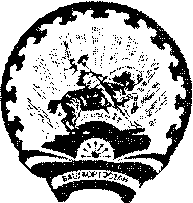                  СТӘРЛЕБАШ РАЙОНЫ                                                                                СОВЕТ          МУНИЦИПАЛЬ  РАЙОНЫНЫҢ                                                   СЕЛЬСКОГО ПОСЕЛЕНИЯЯМFЫРСЫ АУЫЛ СОВЕТЫ			                             ЯНГУРЧИНСКИЙ СЕЛЬСОВЕТ      АУЫЛ БИЛӘМӘҺЕ                                                                           МУНИЦИПАЛЬНОГО РАЙОНА                   СОВЕТЫ                                                                                   СТЕРЛИБАШЕВСКИЙ РАЙОН453195,  Ямғырсы  ауылы, Совет урамы,17а                                   453195, с.Янгурча, ул.Советская, 17аТел.2-31-40                                                                                                            Тел.2-31-40           КАРАР                                                                                                        РЕШЕНИЕ «28» февраль 2020 й.	                                №  41                                      «28» февраля 2020г.  Об утверждении Положения об организации и проведении общественных обсуждений в сфере градостроительной деятельности на территории сельского поселения Янгурчинский сельсовет муниципального районаСтерлибашевский район Республики БашкортостанВ соответствии с Градостроительным кодексом Российской Федерации, статьей 28 Федерального закона от 06.10.2003 года №131-ФЗ «Об общих принципах организации местного самоуправления в Российской Федерации», Федеральным законом от 21 июля 2014 года №212-ФЗ «Об основах общественного контроля в Российской Федерации», Уставом сельского поселения Янгурчинский сельсовет  муниципального района Стерлибашевский район Республики Башкортостан, Совет сельского поселения Янгурчинский сельсовет муниципального района Стерлибашевский район Республики Башкортостан р е ш и л: Утвердить Положение об организации и проведении общественных обсуждений в сфере градостроительной деятельности на территории сельского поселения Янгурчинский сельсовет муниципального района Стерлибашевский район Республики Башкортостан согласно приложению №1-7.Администрации сельского поселения Янгурчинский сельсовет муниципального района  Стерлибашевский район Республики Башкортостан:- создать и утвердить состав межведомственной комиссии по проведению общественных обсуждений в сфере градостроительной деятельности;- определить места размещения информационных стендов для размещения оповещений о начале общественных обсуждений.Обнародовать настоящее решение на информационных стендах сельского поселения и разместить на официальном сайте сельского поселения Янгурчинский сельсовет в сети «Интернет»  http://yangurcha.ru/Контроль за исполнением настоящего решения возложить на комиссию по развитию предпринимательства, земельным вопросам, благоустройству и экологии (Ширгазин Ф.Н.).Глава сельского поселения                                                                      Ф.Ф.Каримов                                                                                                                            Приложение                                                                                                                 к проекту решения  Совета сельского поселения Стерлибашевский сельсовет                                                                                                                  муниципального района                                                                                                                  Стерлибашевский район                                                                                                                 Республики БашкортостанПоложение об организации и проведении общественных обсуждений в сфере градостроительной деятельности на территории сельского поселения Янгурчинский сельсовет муниципального  района Стерлибашевский район  Республики БашкортостанI. Общие положения1.1. Настоящее Положение разработано в соответствии с Градостроительным кодексом Российской Федерации, Федеральным законом от 21 июля 2014 года N 212-ФЗ "Об основах общественного контроля в Российской Федерации", Федеральным законом от 6 октября 2003 года N 131-ФЗ "Об общих принципах организации местного самоуправления в Российской Федерации", Уставом сельского поселения Янгурчинский сельсовет  муниципального района Стерлибашевский район Республики Башкортостан.1.2. Настоящим Положением определяются:1) порядок организации и проведения общественных обсуждений по вопросам градостроительной деятельности на территории сельского поселения Янгурчинский сельсовет муниципального района Стерлибашевский район  Республики Башкортостан (далее -  муниципальное образование);2) организатор общественных обсуждений;3) срок проведения общественных обсуждений;4) официальный сайт для размещения проекта, подлежащего рассмотрению на общественных обсуждениях, и информационных материалов к нему;5) требования к информационным стендам, на которых размещаются оповещения о начале общественных обсуждений;6) форма оповещения о начале общественных обсуждений, порядок подготовки и форма протокола общественных обсуждений, порядок подготовки и форма заключения о результатах общественных обсуждений;7) порядок проведения экспозиции проекта, подлежащего рассмотрению на общественных обсуждениях, а также порядок консультирования посетителей экспозиции проекта, подлежащего рассмотрению на общественных обсуждениях.1.3. Общественные обсуждения по вопросам градостроительной деятельности проводятся с целью соблюдения прав человека на благоприятные условия жизнедеятельности, прав и законных интересов правообладателей земельных участков и объектов капитального строительства. 1.4. Под общественными обсуждениями по вопросам градостроительной деятельности (далее - общественные обсуждения) в настоящем Положении понимается способ участия жителей муниципального образования  в принятии решений в области градостроительной деятельности на территории муниципального образования  и выявления мнения иных заинтересованных лиц, права и интересы которых могут затрагиваться при осуществлении градостроительной деятельности на территории муниципального образования, по существу выносимых на общественные обсуждения вопросов градостроительной деятельности (далее - вопросы).1.5. Вопросы, подлежащие рассмотрению на общественных обсуждениях:1) проект генерального плана муниципального образования, проекты о внесении изменений в генеральный план муниципального образования;2) проект правил землепользования и застройки муниципального образования, проекты о внесении изменений в правила землепользования и застройки муниципального образования;3) проекты планировки территорий, проекты межевания территорий;4) по вопросу о предоставлении разрешений на условно разрешенные виды использования земельных участков или объектов капитального строительства;5) по вопросу о предоставлении разрешений на отклонение от предельных параметров разрешенного строительства, реконструкции объектов капитального строительства;6) проект правил благоустройства   муниципального образования, проекты о внесении изменений в правила благоустройства муниципального образования.1.6. Общественные обсуждения по вопросам, указанным в пункте 1.5 настоящего Положения, не проводятся:1) по проектам о внесении изменений в генеральный план   муниципального образования в случае, если внесение изменений в генеральный план предусматривает изменение границ населенных пунктов в целях жилищного строительства или определение зон рекреационного назначения;2) при внесении изменений в правила землепользования и застройки на основании запроса уполномоченного федерального органа исполнительной власти, уполномоченного органа исполнительной власти Республики Башкортостан, уполномоченного органа местного самоуправления муниципального образования в случае, если правилами землепользования и застройки не обеспечена в соответствии с частью 3.1 статьи 31 Градостроительного кодекса Российской Федерации возможность размещения на территории муниципального образования предусмотренных документами территориального планирования объектов федерального значения, объектов регионального значения, объектов местного значения муниципального образования (за исключением линейных объектов), в целях обеспечения размещения указанных объектов;3) в случае приведения правил землепользования и застройки в соответствие с ограничениями использования объектов недвижимости, установленными на приаэродромной территории;4) по проекту планировки территории и (или) проекту межевания территории, если они подготовлены в отношении:а) территории, в границах которой в соответствии с правилами землепользования и застройки предусматривается осуществление деятельности по комплексному и устойчивому развитию территории;б) территории в границах земельного участка, предоставленного некоммерческой организации, созданной гражданами, для ведения садоводства, огородничества, дачного хозяйства или для ведения дачного хозяйства иному юридическому лицу;в) территории для размещения линейных объектов в границах земель лесного фонда;5) по документации по планировке территории, подлежащей комплексному развитию по инициативе правообладателей;6) по проекту межевания территории, расположенной в границах элемента или элементов планировочной структуры, утвержденных проектом планировки территории, в виде отдельного документа, за исключением случая подготовки проекта межевания территории для установления, изменения, отмены красных линий в связи с образованием и (или) изменением земельного участка, расположенного в границах территории, в отношении которой не предусматривается осуществление деятельности по комплексному и устойчивому развитию территории, при условии, что такие установление, изменение красных линий влекут за собой изменение границ территории общего пользования;7) по вопросу предоставления разрешения на условно разрешенный вид использования земельных участков или объектов капитального строительства в случае, если условно разрешенный вид использования земельного участка или объекта капитального строительства включен в градостроительный регламент в установленном для внесения изменений в правила землепользования и застройки порядке после проведения общественных обсуждений по инициативе физического или юридического лица, заинтересованного в предоставлении разрешения на условно разрешенный вид использования;1.7. Участники общественных обсуждений.1.7.1. Участниками общественных обсуждений по проекту генерального плана, проекту правил землепользования и застройки, проектам планировки территории, проектам межевания территории, проектам благоустройства территории, проектам, предусматривающим внесение изменений в один из указанных утвержденных документов, являются граждане, постоянно проживающие на территории, в отношении которой подготовлены данные проекты, правообладатели находящихся в границах этой территории земельных участков и (или) расположенных на них объектов капитального строительства, а также правообладатели помещений, являющихся частью указанных объектов капитального строительства.1.7.2. Участниками общественных обсуждений по проектам решений о предоставлении разрешения на условно разрешенный вид использования земельного участка или объекта капитального строительства, проектам решений о предоставлении разрешения на отклонение от предельных параметров разрешенного строительства, реконструкции объектов капитального строительства являются граждане, постоянно проживающие в пределах территориальной зоны, в границах которой расположен земельный участок или объект капитального строительства, в отношении которых подготовлены данные проекты, правообладатели находящихся в границах этой территориальной зоны земельных участков и (или) расположенных на них объектов капитального строительства, граждане, постоянно проживающие в границах земельных участков, прилегающих к земельному участку, в отношении которого подготовлены данные проекты, правообладатели таких земельных участков или расположенных на них объектов капитального строительства, правообладатели помещений, являющихся частью объекта капитального строительства, в отношении которого подготовлены данные проекты.1.7.3. В случае если условно разрешенный вид использования земельного участка или объекта капитального строительства может оказать негативное воздействие на окружающую среду, общественные обсуждения проводятся с участием правообладателей земельных участков и объектов капитального строительства, подверженных риску такого негативного воздействия.II. Порядок организации и проведения общественных обсуждений2.1. Общественные обсуждения проводятся по инициативе населения, Совета сельского поселения Янгурчинский сельсовет муниципального образования, главы   муниципального образования.Общественные обсуждения, проводимые по инициативе населения или Совета муниципального образования, назначаются Советом муниципального образования, по инициативе главы муниципального образования - главой муниципального образования.Инициатива населения муниципального образования оформляется как правотворческая инициатива граждан в порядке, установленном в муниципальном образовании.2.2. Решение о назначении общественных обсуждений принимается в форме:1) по проектам правил землепользования и застройки муниципального образования, проектам о внесении изменений в правила землепользования и застройки муниципального образования, о предоставлении разрешений на условно разрешенные виды использования земельных участков или объектов капитального строительства, о предоставлении разрешений на отклонение от предельных параметров разрешенного строительства, реконструкции объектов капитального строительства - постановления главы муниципального образования;2) по проекту генерального плана муниципального образования, проектам о внесении изменений в генеральный план муниципального образования, проектам планировки территорий, проектам межевания территорий, проектам правил благоустройства муниципального образования, проектам о внесении изменений в правила благоустройства муниципального образования - решения Совета муниципального образования 2.3. Срок принятия решения о проведении общественных обсуждений установлен разделом III настоящего Положения.2.4. Решение о проведении общественных обсуждений должно содержать:1) информацию о проекте (проекте решения), подлежащем рассмотрению на общественных обсуждениях;2) информацию об органе, уполномоченном на проведение общественных обсуждений;3) информацию о порядке и сроках проведения общественных обсуждений по проекту (проекту решения), подлежащему рассмотрению на общественных обсуждениях, о дате их проведения.К решению о назначении общественных обсуждений, помимо пакета документов, установленного Регламентом внесения проектов муниципальных правовых актов в Администрации  сельского поселения Янгурчинский сельсовет муниципального района Стерлибашевский район Республики Башкортостан, прилагается график проведения общественных обсуждений согласно приложению N 5 к настоящему Положению.2.5. Решение о проведении общественных обсуждений не может быть принято в следующих случаях:1) обсуждаемый проект не соответствует требованиям, установленным законодательством Российской Федерации о градостроительной деятельности, генеральному плану муниципального образования, правилам землепользования и застройки муниципального образования;2) проект решения по содержанию и полноте представляемых с проектом документов не соответствует Регламенту внесения проектов муниципальных правовых актов в Администрации сельского поселения Янгурчинский сельсовет муниципального района Стерлибашевский район Республики Башкортостан,  утверждаемому решением Совета сельского поселения Янгурчинский сельсовет муниципального района Стерлибашевский район Республики Башкортостан, а также разделу III настоящего Положения;3) при назначении общественных обсуждений по инициативе населения муниципального образования представленные документы не соответствуют требованиям, установленным решением Совета муниципального образования для правотворческой инициативы граждан.2.6. Оповещение о начале общественных обсуждений подлежит опубликованию не позднее 7 дней со дня принятия решения в порядке, установленном для официального опубликования муниципальных правовых актов в соответствии с Уставом муниципального образования, а также размещению на информационных стендах в местах массового скопления граждан и в иных местах, расположенных на территории, в отношении которой подготовлены соответствующие проекты, и (или) в границах территориальных зон и (или) земельных участков, в установленных случаях, иными способами, обеспечивающими доступ участников общественных обсуждений к указанной информации.Информационные стенды должны:- размещаться таким образом, чтобы обеспечить доступ к ним неограниченного круга лиц во все время проведения общественных обсуждений;- обеспечивать возможность размещения на них как оповещения о начале общественных обсуждений, так и демонстрационных материалов по проекту, являющемуся предметом общественных обсуждений;- содержаться в чистоте.2.7. Процедура проведения общественных обсуждений состоит из следующих этапов:1) оповещение о начале общественных обсуждений;2) размещение проекта, подлежащего рассмотрению на общественных обсуждениях, и информационных материалов к нему на официальном сайте Администрации сельского поселения Янгурчинский сельсовет муниципального района Стерлибашевский район Республики Башкортостан в информационно-телекоммуникационной сети Интернет (далее - официальный сайт) и (или) в муниципальной информационной системе, обеспечивающей проведение общественных обсуждений с использованием информационно-телекоммуникационной сети Интернет (далее - МИС), и открытие экспозиции или экспозиций такого проекта;3) проведение экспозиции или экспозиций проекта, подлежащего рассмотрению на общественных обсуждениях;4) подготовка и оформление протокола общественных обсуждений;5) подготовка и опубликование заключения о результатах общественных обсуждений.2.8. Оповещение о начале общественных обсуждений оформляется по форме согласно приложению N 1 к настоящему Положению и должно содержать:1) информацию о проекте (с указанием точного наименования проекта), подлежащем рассмотрению на общественных обсуждениях, и перечень информационных материалов к такому проекту;2) информацию о порядке и сроках проведения общественных обсуждений по проекту, подлежащему рассмотрению на общественных обсуждениях;3) информацию о месте, дате открытия экспозиции или экспозиций проекта, подлежащего рассмотрению на общественных обсуждениях, о сроках проведения экспозиции или экспозиций такого проекта, о днях и часах, в которые возможно посещение указанных экспозиции или экспозиций;4) наименование органа, уполномоченного на проведение общественных обсуждений;5) информацию об участниках общественных обсуждений;6) информацию о порядке, сроке и форме внесения участниками общественных обсуждений предложений и замечаний, касающихся проекта, подлежащего рассмотрению на общественных обсуждениях;7) информацию об официальном сайте и (или) информационных системах, на которых будет размещен проект, подлежащий рассмотрению на общественных обсуждениях, и информационные материалы к нему, с использованием которых будут проводиться общественные обсуждения.Оповещение о начале общественных обсуждений размещается на информационных стендах и в местах проведения экспозиции или экспозиций проекта в день опубликования указанного оповещения. уполномоченный орган обязана в течение трех рабочих дней предоставить в Администрацию сельского поселения Янгурчинский сельсовет муниципального района Стерлибашевский район Республики Башкортостан   фотографии размещения оповещения о начале общественных обсуждений, из которых усматривается размещение указанного оповещения.2.9. Проект, подлежащий рассмотрению на общественных обсуждениях, подлежит размещению на официальном сайте не позднее, чем через 7 дней со дня официального опубликования оповещения о назначении общественных обсуждений.В течение всего периода размещения проекта, подлежащего рассмотрению на общественных обсуждениях, и информационных материалов к нему проводятся экспозиция или экспозиции такого проекта.Экспозиция или экспозиции такого проекта проводятся со дня начала приема письменных предложений и замечаний и заканчиваются в последний день приема письменных предложений и замечаний.В случае отсутствия экспозиции или экспозиций такого проекта общественные обсуждения признаются несостоявшимися. Контроль за соблюдением данного требования осуществляет межведомственная комиссия по проведению общественных обсуждений в сфере градостроительной деятельности Администрации сельского поселения Янгурчинский сельсовет муниципального района Стерлибашевский район Республики Башкортостан.2.10. Органом, уполномоченным на организацию и проведение общественных обсуждений (далее - уполномоченный орган), являются:1) по проектам правил землепользования и застройки, проектам о внесении изменений в правила землепользования и застройки муниципального образования,  о предоставлении разрешений на условно разрешенные виды использования земельных участков или объектов капитального строительства, о предоставлении разрешений на отклонение от предельных параметров разрешенного строительства, реконструкции объектов капитального строительства - Комиссия по Правилам землепользования и застройки сельского поселения Янгурчинский сельсовет муниципального района Стерлибашевский район Республики Башкортостан, создаваемая постановлением Администрации сельского поселения Янгурчинский сельсовет муниципального района Стерлибашевский район Республики Башкортостан;2) по проекту генерального плана муниципального образования, проектам о внесении изменений в генеральный план муниципального образования, проектам планировки территорий, проектам межевания территорий, проектам правил благоустройства муниципального образования, проектам о внесении изменений в правила благоустройства муниципального образования - межведомственная комиссия по проведению общественных обсуждений в сфере градостроительной деятельности Администрации сельского поселения Янгурчинский сельсовет муниципального района Стерлибашевский район Республики Башкортостан.2.11. Организационное и техническое обеспечение деятельности уполномоченных органов, указанных в пункте 2.10 настоящего Положения, осуществляет Администрация сельского поселения Янгурчинский сельсовет муниципального района Стерлибашевский район, в том числе организацию размещения информационных материалов по проекту, вынесенному на общественные обсуждения, проведение экспозиции или экспозиций такого проекта, консультирование по проекту, предварительное рассмотрение поступивших предложений по проекту, подготовку проведения заседаний уполномоченного органа, подготовку протокола общественных обсуждений и проекта заключения о результатах общественных обсуждений.2.12. Информационные стенды должны быть размещены в местах массового скопления граждан и в иных местах свободного доступа, расположенных на территории, в отношении которой подготовлены соответствующие проекты. Места размещения информационных стендов определяются Администрацией сельского поселения Янгурчинский сельсовет муниципального района Стерлибашевский район Республики Башкортостан с учетом требований законодательства.2.13. Уполномоченный орган организует экспозицию или экспозиции проекта. Предоставление помещения или помещений для проведения экспозиции или экспозиций проекта осуществляется Администрацией сельского поселения Янгурчинский сельсовет муниципального района Стерлибашевский район Республики Башкортостан.На экспозиции проекта должны быть представлены:1) решение о проведении общественных обсуждений;2) оповещение о начале общественных обсуждений;3) проект, подлежащий рассмотрению на общественных обсуждениях.Проекты (проекты о внесении изменений), указанные в подпунктах 1, 2, 3, 6 пункта 1.5 настоящего Положения, представляются в виде демонстрационных и иных информационных материалов, предоставляемых организацией, осуществившей подготовку такого проекта (далее - разработчик проекта).На экспозиции проекта ведется книга (журнал) учета посетителей экспозиции проекта, подлежащего рассмотрению на общественных обсуждениях по форме согласно приложению N 4 к настоящему Положению.Консультирование посетителей экспозиции осуществляется представителями уполномоченного органа и (или) разработчика проекта, подлежащего рассмотрению на общественных обсуждениях.2.14. Уполномоченный орган:1) принимает заявления от участников общественных обсуждений;2) определяет перечень представителей органов местного самоуправления муниципального образования, разработчиков градостроительной документации, экспертов, приглашаемых для консультирования на экспозиции проекта.2.15. Сроки проведения общественных обсуждений устанавливаются решением о назначении общественных обсуждений, указанным в пункте 2.2 настоящего Положения, в соответствии с Градостроительным кодексом Российской Федерации и требованиями раздела III настоящего Положения.2.16. Участники общественных обсуждений вправе направлять предложения и замечания в уполномоченный орган по проекту, рассматриваемому на общественных обсуждениях, для включения их в протокол общественных обсуждений в сроки, указанные в оповещении о начале общественных обсуждений.Предоставление предложений и замечаний участниками общественных обсуждений осуществляется:1) в письменной форме при личном обращении в уполномоченный орган;2) посредством почтового отправления в адрес уполномоченного органа;3) посредством официального сайта;4) посредством записи в книге (журнале) учета посетителей экспозиции проекта, подлежащего рассмотрению на общественных обсуждениях.2.17. Предложения и замечания должны соответствовать предмету общественных обсуждений. В случае если поступившее предложение и замечание не соответствует предмету общественных обсуждений, уполномоченный орган не включает такие предложения или замечания в протокол общественных обсуждений.Участники общественных обсуждений в целях идентификации представляют сведения о себе (фамилию, имя, отчество (при наличии), дату рождения, адрес места жительства (регистрации) - для физических лиц; наименование, основной государственный регистрационный номер, место нахождения и адрес - для юридических лиц) с приложением документов, подтверждающих такие сведения. Участники общественных обсуждений, являющиеся правообладателями соответствующих земельных участков и (или) расположенных на них объектов капитального строительства и (или) помещений, являющихся частью указанных объектов капитального строительства, также представляют сведения соответственно о таких земельных участках, объектах капитального строительства, помещениях, являющихся частью указанных объектов капитального строительства, из Единого государственного реестра недвижимости и иные документы, устанавливающие или удостоверяющие их права на такие земельные участки, объекты капитального строительства, помещения, являющиеся частью указанных объектов капитального строительства.Не требуется представление указанных в абзаце втором настоящего пункта документов, подтверждающих сведения об участниках общественных обсуждений (фамилию, имя, отчество (при наличии), дату рождения, адрес места жительства (регистрации) - для физических лиц; наименование, основной государственный регистрационный номер, место нахождения и адрес - для юридических лиц), если данными лицами вносятся предложения и замечания, касающиеся проекта, подлежащего рассмотрению на общественных обсуждениях, посредством официального сайта или МИС (при условии, что эти сведения содержатся на официальном сайте или в информационных системах). При этом для подтверждения сведений, указанных в абзаце втором настоящего пункта, может использоваться единая система идентификации и аутентификации.В случае непредставления документов, установленных настоящим пунктом, Уполномоченный орган информирует лицо, внесшее предложения и замечания, о возможности представления указанных документов в установленные сроки в целях идентификации и учета указанных предложений и замечаний.Информирование лица, внесшего предложения и замечания, осуществляется путем направления уведомления по электронной почте либо с использованием средств телефонной связи (при указании электронного адреса и (или) номера телефона), с обязательным дублированием уведомления по почте (при указании почтового адреса).2.18. Предложения и замечания не рассматриваются в случае выявления факта представления участником общественных обсуждений недостоверных сведений.2.19. Уполномоченный орган информирует лиц, внесших предложения и замечания, о принятом решении по каждому предложению и замечанию в соответствии с Порядком предоставления предложений и замечаний по вопросу, рассматриваемому на общественных обсуждениях в сфере градостроительной деятельности, утверждаемым Администрацией муниципального образования, способом, посредством которого были поданы указанные предложения и замечания.2.20. Общественные обсуждения протоколируются. Протокол общественных обсуждений подписывается председателем. Протокол общественных обсуждений подготавливается в течение 5 рабочих дней со дня окончания проведения экспозиции или экспозиций проекта, подлежащего рассмотрению на общественных обсуждениях, по форме согласно приложению N 2 к настоящему Положению. В протоколе общественных обсуждений указываются:1) дата оформления протокола общественных обсуждений;2) информация об уполномоченном органе;3) информация, содержащаяся в опубликованном оповещении о начале общественных обсуждений, дата и источник его опубликования;4) информация о сроке, в течение которого принимались предложения и замечания участников общественных обсуждений, о территории, в пределах которой проводятся общественные обсуждения;5) все предложения и замечания участников общественных обсуждений с разделением на предложения и замечания граждан, являющихся участниками общественных обсуждений и постоянно проживающих на территории, в пределах которой проводятся общественные обсуждения, и предложения и замечания участников общественных обсуждений, являющихся правообладателями земельных участков или расположенных на них объектов капитального строительства, правообладатели помещений, являющихся частью объекта капитального строительства.2.21. К протоколу общественных обсуждений прилагается перечень принявших участие в рассмотрении проекта участников общественных обсуждений и поступивших обращений в ходе проведения общественных обсуждений согласно приложению, N 6 к настоящему Положению.2.22. Представление документов, подтверждающих сведения, указанные в пункте 2.21 настоящего Положения, не требуется, если вносятся предложения и замечания, касающиеся проекта, подлежащего рассмотрению на общественных обсуждениях, посредством официального сайта и (или) МИС. При этом для подтверждения сведений, указанных в пункте 2.21 настоящего Положения, может использоваться единая система идентификации и аутентификации.2.23. Участник общественных обсуждений, который внес предложения и замечания, касающиеся проекта, рассмотренного на общественных обсуждениях, имеет право получить выписку из протокола общественных обсуждений, содержащую внесенные этим участником предложения и замечания.2.24. Заключение о результатах общественных обсуждений подготавливается не позднее чем через 15 дней со дня окончания проведения экспозиции или экспозиций проекта, подлежащего рассмотрению на общественных обсуждениях.Заключение о результатах общественных обсуждений оформляется уполномоченным органом на основании протокола общественных обсуждений.2.25. В заключении о результатах общественных обсуждений должны быть указаны:1) дата оформления заключения о результатах общественных обсуждений;2) наименование проекта, рассмотренного на общественных обсуждениях, сведения о количестве участников общественных обсуждений, которые приняли участие в общественных обсуждениях;3) количество поступивших предложений и замечаний по проекту, рассмотренному на общественных обсуждениях;4) реквизиты протокола общественных обсуждений, на основании которого подготовлено заключение о результатах общественных обсуждений;5) содержание внесенных предложений и замечаний участников общественных обсуждений с разделением на предложения и замечания граждан, являющихся участниками общественных обсуждений и постоянно проживающих на территории, в пределах которой проводятся общественные обсуждения, и предложения и замечания иных участников общественных обсуждений. В случае внесения несколькими участниками общественных обсуждений одинаковых предложений и замечаний допускается обобщение таких предложений и замечаний;6) аргументированные рекомендации о целесообразности или нецелесообразности учета внесенных участниками общественных обсуждений предложений и замечаний и выводы по результатам общественных обсуждений.2.26. Заключение о результатах общественных обсуждений подлежит опубликованию в порядке, установленном для официального опубликования муниципальных правовых актов, и размещению на официальном сайте.2.27. Заключение о результатах общественных обсуждений носит рекомендательный характер, за исключением случаев, установленных законодательством Российской Федерации.2.28. Уполномоченный орган не позднее 3 рабочих дней со дня публикации заключения о результатах общественных обсуждений направляет главе Администрации сельского поселения Янгурчинский сельсовет муниципального района Стерлибашевский район Республики Башкортостан материалы   общественных обсуждений в составе следующих документов:1) копия протокола общественных обсуждений;2) копия заключения о результатах общественных обсуждений.2.29. Администрация сельского поселения Янгурчинский сельсовет муниципального района Стерлибашевский район Республики Башкортостан  обеспечивает хранение итоговых документов общественных обсуждений и документов, связанных с организацией и проведением общественных обсуждений, в порядке и сроки, установленные законодательством Российской Федерации и законодательством Республики Башкортостан для хранения официальных документов.III. Особенности и сроки проведения общественных обсуждений по отдельным проектам, выносимым на общественные обсуждения3.1. По проекту генерального плана, внесению изменений в утвержденный генеральный план.3.1.1. Решение о назначении общественных обсуждений по проекту генерального плана муниципального образования, проектам о внесении изменений в генеральный план муниципального образования (далее - проект изменений в генеральный план) принимается Советом муниципального в течение 45 календарных дней со дня поступления проекта генерального плана, проекта о внесении изменений в генеральный план с приложением заключений и согласований, предусмотренных законодательством Российской Федерации.3.1.2. Срок проведения общественных обсуждений с момента оповещения муниципального образования о времени и месте их проведения до дня опубликования заключения о результатах общественных обсуждений составляет:- 35 календарных дней по проектам о внесении изменений в генеральный план городского округа; проектам, разработанным на часть муниципального образовании;- 55 календарных дней по проекту генерального плана муниципального образования.3.1.3. При рассмотрении проекта генерального плана, проекта изменений в генеральный план муниципального образования общественные обсуждения проводятся с участием жителей, а также правообладателей земельных участков и (или) объектов капитального строительства, находящихся в границах территории муниципального образования, в отношении которой осуществлялась подготовка проекта генерального плана, указанных изменений.3.1.4. При проведении общественных обсуждений в целях обеспечения всем заинтересованным лицам равных возможностей для участия в общественных обсуждениях территория муниципального образования   может быть разделена на части.3.1.5. Уполномоченный орган обеспечивает опубликование оповещения о начале общественных обсуждений по вопросам, указанным в пункте 3.1 настоящего Положения, в порядке, предусмотренном пунктом 2.6 настоящего Положения. Вместе с оповещением о начале общественных обсуждений опубликованию подлежит проект решения Совета муниципального образования об утверждении генерального плана, об изменении генерального плана, а также материалы проекта генерального плана, проекта изменений в генеральный план.3.1.6. В целях доведения до населения информации о содержании проекта генерального плана, проекта изменений в генеральный план уполномоченный орган организует выставки, экспозиции демонстрационных материалов проекта генерального плана, проекта изменений в генеральный план, выступления представителей органов местного самоуправления городского округа, разработчиков проекта генерального плана, проекта изменений в генеральный план в печатных средствах массовой информации, в информационно-коммуникационной сети Интернет.3.2. По проекту правил землепользования и застройки, проекту внесения изменений в правила землепользования и застройки.3.2.1. Решение о назначении общественных обсуждений по проекту правил землепользования и застройки муниципального образования (далее - проект правил землепользования и застройки), проектам о внесении изменений в правила землепользования и застройки муниципального образования  (далее - проект о внесении изменений в правила землепользования и застройки) принимается главой сельского поселения Янгурчинский сельсовет муниципального района Стерлибашевский район  Республики Башкортостан не позднее чем через 10 календарных дней со дня получения проекта правил землепользования и застройки, проекта о внесении изменений в правила землепользования и застройки с приложением заключений, согласований, предусмотренных действующим законодательством Российской Федерации. При этом карты, входящие в состав проекта правил землепользования и застройки, проекта о внесении изменений в правила землепользования и застройки, должны быть представлены на листах формата А3 в виде номенклатуры и разграфок в масштабе 1:5000.3.2.2. Срок проведения общественных обсуждений по проекту правил землепользования и застройки, проекту о внесении изменений в Правила землепользования и застройки составляет:- 65 календарных дней по проекту о внесении изменений в правила землепользования и застройки муниципального образование, а также разработанному на часть территории муниципального образования;- по проекту правил землепользования и застройки не более 50 рабочих дней и не менее 31 календарного дня.В случае подготовки проекта правил землепользования и застройки, подготовки проекта о внесении изменений в правила землепользования и застройки в части внесения изменений в градостроительный регламент, установленный для конкретной территориальной зоны, срок проведения общественных обсуждений не может быть более чем один месяц.3.2.3. При рассмотрении проекта правил землепользования и застройки, разработанного применительно к части территории, проекта о внесении изменений в правила землепользования и застройки в отношении части территории общественные обсуждения проводятся с участием жителей, а также правообладателей земельных участков и (или) объектов капитального строительства, находящихся в границах территории муниципального образовании, в отношении которой осуществлялась подготовка проекта правил землепользования и застройки, проекта о внесении изменений в правила землепользования и застройки.3.2.4. В случае подготовки изменений в правила землепользования и застройки в части внесения изменений в градостроительный регламент, установленный для конкретной территориальной зоны, общественные обсуждения по внесению изменений в правила землепользования и застройки городского округа проводятся в границах территориальной зоны, для которой установлен такой градостроительный регламент.3.2.5. Уполномоченный орган обеспечивает опубликование оповещения о начале общественных обсуждений в порядке, определенном пунктом 2.6 настоящего Положения. Вместе с указанным оповещением опубликованию подлежит проект правил землепользования и застройки, проект о внесении изменений в правила землепользования и застройки.3.2.6. В целях доведения до населения информации о содержании проекта правил землепользования и застройки, проекта о внесении изменений в правила землепользования и застройки уполномоченный орган организовывает выставки, экспозиции  демонстрационных материалов проекта правил землепользования и застройки, проекта о внесении изменений в правила землепользования и застройки, выступления представителей органов местного самоуправления муниципального образование, разработчиков проекта правил землепользования и застройки, проекта о внесении изменений в правила землепользования и застройки в печатных средствах массовой информации.3.3. По проектам планировки территорий, проектам межевания территорий.3.3.1. Вопрос о назначении общественных обсуждений по проектам планировки территорий, проектам межевания территорий рассматривается Советом муниципального образования после представления пакета документов, предусмотренных Регламентом внесения проектов в Совет муниципального образования  с приложением в бумажном виде заключений и согласований, предусмотренных законодательством Российской Федерации, законодательством Республики Башкортостан и муниципальными правовыми актами, проекта планировки территории и (или) проекта межевания территории в электронном виде, а также демонстрационных материалов в бумажном и электронном виде.Демонстрационные материалы должны содержать:1) чертежи в виде масштабных схем без топографической основы с указанием их масштаба. Масштабы чертежей на демонстрационном материале принять в зависимости от площади территории проектирования, в соответствии с таблицей 1. Допускается разворот проектируемой территории на плоскости чертежа относительно севера.Таблица 1При сложной конфигурации или значительной протяженности участка проектирования допускается принимать иные масштабы чертежей, кратные 500, при условии обеспечения читаемости линий и условных обозначений, в том числе объектов благоустройства.Масштаб условных обозначений должен соответствовать масштабу чертежей.1) Объединение нескольких схем (чертежей) в одну допускается исключительно при условии обеспечения читаемости линий и условных обозначений. Высота шрифта основного текста должна составлять 0,5 - 1,5 см;2) визуализации;3) краткую пояснительную записку с указанием очередности освоения и строительства;4) экспликации земельных участков, зданий и сооружений;5) основные технико-экономические показатели;6) условные обозначения;7) иные материалы по обоснованию.    Демонстрационные материалы в бумажном виде визируются начальником отдела главный архитектор Администрации муниципального района Стерлибашевский район Республики Башкортостан и представляются на альбомах формата А3 в количестве 10 штук. В электронном виде - в виде файла формата pdf или jpg объемом не более 10 Мб.     Демонстрационные материалы, размещаемые на информационных стендах и в местах проведений экспозиции или экспозиций такого проекта, должны быть за компонованы в горизонтальный лист высотой 1 метр и шириной 1 - 2 метра.Проект планировки и (или) проект межевания в целях размещения в информационно-телекоммуникационной сети Интернет предоставляется альбомом в формате .pptx, объемом не более 10 Мб и содержит следующую информацию:- схема расположения элемента планировочной структуры;- схема современного использования территории с условными обозначениями;- схема границ территорий объектов культурного наследия с условными обозначениями;- схема границ зон с особыми условиями использования территорий с условными обозначениями;- краткая пояснительная записка с указанием очередности освоения и строительства;- схема планировочной организации территории с условными обозначениями;- экспликация территорий/сооружений;- схема организации улично-дорожной сети, совмещенная со схемой движения транспорта и пешеходов с условными обозначениями;- схема обслуживания населения с условными обозначениями;- схема границ зон планируемого размещения объектов капитального строительства с условными обозначениями;- разбивочный план межевания территорий с условными обозначениями;- ведомость проектируемых земельных участков;- план границ публичных сервитутов с условными обозначениями;- план границ земельных участков с оценкой изъятия земель с условными обозначениями;- основные технико-экономические показатели;- визуализации.     Объединение нескольких схем (чертежей) в одну допускается исключительно при условии обеспечения читаемости линий и условных обозначений. Схемы следует компоновать в соответствии с форматом листа, максимально заполняя его пространство. 3.3.2. Срок проведения общественных обсуждений со дня оповещения жителей о времени и месте их проведения до дня опубликования заключения о результатах общественных обсуждений для проектов планировки территории и (или) проектов межевания территории составляет не более 50 рабочих дней и не менее 31 календарного дня.3.3.3. Уполномоченный орган обеспечивает опубликование оповещения о начале общественных обсуждений в порядке, определенном пунктом 2.6 настоящего Положения. Вместе с указанным оповещением на официальном сайте опубликованию подлежат материалы проекта планировки территории и (или) проекта межевания территории в объеме не менее чем установлено в пункте 3.3.1 настоящего Положения.3.3.4. В целях доведения до населения информации о содержании проекта планировки и (или) проекта межевания уполномоченный орган организовывает выставки, экспозиции демонстрационных материалов проекта планировки территории и (или) проекта межевания территории, выступления представителей органов местного самоуправления муниципального образования, разработчиков проекта планировки территории и (или) проекта межевания территории в печатных средствах массовой информации.3.4. По вопросам предоставления разрешения на условно разрешенный вид использования земельного участка или объекта капитального строительства, предоставления разрешения на отклонение от предельных параметров разрешенного строительства, реконструкции объекта капитального строительства.3.4.1. Решение о проведении общественных обсуждений по вопросам предоставления разрешения на условно разрешенный вид использования земельного участка или объекта капитального строительства, предоставления разрешения на отклонение от предельных параметров разрешенного строительства, реконструкции объекта капитального строительства принимается главой сельского поселения Янгурчинский сельсовет муниципального района Стерлибашевский район Республики  Башкортостан  не позднее чем через десять календарных дней после получения уведомления от уполномоченного органа о проведении общественных обсуждений, а также документов в соответствии с Регламентом внесения проектов муниципальных правовых актов в Совет муниципального образования. В отношении решения о предоставлении разрешения на отклонение от предельных параметров разрешенного строительства, реконструкции объекта капитального строительства необходимо также представление документов, подтверждающих соответствие земельного участка требованиям части 1 статьи 40 Градостроительного кодекса Российской Федерации.3.4.2. Сроки проведения общественных обсуждений по вопросам предоставления разрешения на условно разрешенный вид использования земельного участка или объекта капитального строительства, предоставления разрешения на отклонение от предельных параметров разрешенного строительства, реконструкции объекта капитального строительства не могут превышать одного месяца.3.4.3. Уполномоченный орган направляет извещения (сообщения) о начале общественных обсуждений по вопросам предоставления разрешения на условно разрешенный вид использования, предоставления разрешения на отклонение от предельных параметров разрешенного строительства, реконструкции объекта капитального строительства правообладателям земельных участков, имеющих общие границы с земельным участком, применительно к которому запрашивается данное разрешение, правообладателям объектов капитального строительства, расположенных на земельных участках, имеющих общие границы с земельным участком, применительно к которому запрашивается данное разрешение, и правообладателям помещений, являющихся частью объекта капитального строительства, применительно к которому запрашивается данное разрешение. Указанные извещения (сообщения) направляются не позднее чем через десять календарных дней со дня поступления заявления заинтересованного лица о предоставлении разрешения на условно разрешенный вид использования, предоставлении разрешения на отклонение от предельных параметров разрешенного строительства, реконструкции объектов капитального строительства.3.4.4. В оповещении (сообщении), направляемом правообладателям земельных участков, объектов капитального строительства, настоящего Положения указываются:1) наименование проекта, по которому проводятся общественные обсуждения;2) сведения о сроках, времени и месте проведения общественных обсуждений;3) порядок приема предложений и замечаний по проекту (вопросу), рассматриваемому на общественных обсуждениях;4) информация об официальном сайте и (или) МИС, на котором будет размещен проект, подлежащий рассмотрению на общественных обсуждениях, с использованием которых будут проводиться общественные обсуждения.3.4.5. В течение всего периода размещения проекта, подлежащего рассмотрению на общественных обсуждениях, и информационных материалов к нему проводятся экспозиция или экспозиции такого проекта. В ходе проведения экспозиции организовывается консультирование посетителей экспозиции, распространение информационных материалов о проекте, подлежащем рассмотрению на общественных обсуждениях.3.5. По проектам правил благоустройства муниципального образования:3.5.1. Решение о назначении общественных обсуждений по проекту правил благоустройства муниципального образования, проектам внесения изменений в правила благоустройства муниципального образования принимается Советом муниципального образования не позднее чем через сорок пять календарных дней после внесения проекта правил благоустройства.3.5.2. Срок проведения общественных обсуждений по проектам правил благоустройства муниципального образования, проектам внесения изменений в правила благоустройства муниципального образования со дня опубликования оповещения о начале общественных обсуждений до дня опубликования заключения о результатах общественных обсуждений составляет 45 календарных дней.Приложение N 1 к Положению об организации и проведении общественных обсуждений в сфере градостроительной деятельности на территории сельского поселения Янгурчинский сельсовет муниципального района Стерлибашевский район                                  Оповещение о начале общественных обсужденийНа общественные обсуждения представляется(-ются) проект(-ы) ________________ (наименование проекта(-ов)).Общественные обсуждения проводятся в порядке, установленном статьей 5.1 Градостроительного кодекса Российской Федерации и Положением об организации и проведении общественных обсуждений в сфере градостроительной деятельности на территории сельского поселения Янгурчинский сельсовет муниципального района Стерлибашевский район  Республики Башкортостан.Орган, уполномоченный на проведение общественных обсуждений - _________________Срок проведения общественных обсуждений - ____________________________________Информационные материалы по теме общественных обсуждений и их перечень представлены на экспозиции по адресу ___________________________________________Экспозиция открыта с ______ (дата открытия экспозиции) по ______ (дата закрытия экспозиции). Часы работы: __________. __________ (дата, время). На экспозиции проводятся консультации по теме общественных обсуждений.В период общественных обсуждений участники общественных обсуждений имеют право представить свои предложения и замечания в срок с ______ до ________ по обсуждаемому проекту посредством:- записи предложений и замечаний в период работы экспозиции;- личного обращения в  Администрацию сельского поселения Янгурчинский сельсовет муниципального района Стерлибашевский район Республики Башкортостан;- сайта Администрации сельского поселения Янгурчинский сельсовет муниципального района Стерлибашевский район Республики Башкортостан _________________;- почтового отправления по адресу: ____________________________.Обращение должно содержать:1) для физических лиц: фамилию, имя, отчество (при наличии), дату рождения, адрес места жительства (регистрации) - с приложением документов, подтверждающих такие сведения;2) для юридических лиц: наименование, основной государственный регистрационный номер, место нахождения и адрес - с приложением документов, подтверждающих такие сведения.Участники общественных обсуждений, являющиеся правообладателями соответствующих земельных участков и (или) расположенных на них объектов капитального строительства и (или) помещений, являющихся частью указанных объектов капитального строительства, также представляют сведения соответственно о таких земельных участках, объектах капитального строительства, помещениях, являющихся частью указанных объектов капитального строительства, из Единого государственного реестра недвижимости и иные документы, устанавливающие или удостоверяющие их права на такие земельные участки, объекты капитального строительства, помещения, являющиеся частью указанных объектов капитального строительства.Примерная форма заявления о предложениях и замечаниях утверждена решением Совета сельского поселения Янгурчинский сельсовет муниципального района Стерлибашевский район Республики Башкортостан, установленной Приложением №7 к Положению об организации и проведении общественных обсуждений в сфере градостроительной деятельности на территории сельского поселения Янгурчинский сельсовет муниципального района Стерлибашевский район Республики Башкортостан.Проект(-ы) _______________________ (наименование проекта(-ов)) размещен на сайте .Информационные материалы по проекту(-ам) ________________________ (наименование проекта(-ов)) размещены на сайте _______________________.Приложение N 2к Положению об организации и проведении общественных обсуждений в сфере градостроительной деятельности на территории сельского поселения Янгурчинский сельсовет муниципального района Стерлибашевский район  Республики Башкортостан Протокол Общественных обсуждений от _______По проекту(-ам) ___________________________________________________________ 1.  Заявитель  (в  случае  рассмотрения проекта планировки территории и (или)  проекта  межевания  территории,  проекта  решения  о  предоставленииразрешений на условно разрешенные виды использования земельных участков илиобъектов капитального строительства, проекта решения на предоставление  разрешения    на   отклонение   от   предельных   параметров   разрешенного строительства, реконструкции    объектов   капитального   строительства)____________________________________________________________________________(наименование, юридический адрес, телефон, адрес электронной почты)2. Организатор общественных обсуждений _______________________________________3. Сроки проведения общественных обсуждений __________________________________4.  Информация,  содержащаяся  в  опубликованном  оповещении  о  начале общественных  обсуждений  или  публичных  слушаний,  дата  и  источник  его опубликования: ____________________________________________________________________________ 5.  Информация  о  сроке,  в течение которого принимались предложения и замечания  участников  общественных  обсуждений  или  публичных слушаний, о  территории,  в  пределах  которой  проводятся  общественные  обсуждения или  публичные слушания: ____________________________________________________________________________6.(содержание)                                        Подписи:                                      председатель________________                                         секретарь   ___________________Приложение N 3к Положению об организации и проведении общественных обсуждений в сфере градостроительной деятельности на территории сельского поселения Янгурчинский сельсовет муниципального района  Стерлибашевский район Республики Башкортостан                  Заключение по результатам общественных обсужденийпо проекту(-ам) __________________________________________________________(наименование проекта(-ов))1.  Заявитель  (в  случае  рассмотрения проекта планировки территории и  (или)  проекта  межевания  территории,  проекта  решения  о  предоставлении  разрешений на условно разрешенные виды использования земельных участков или объектов  капитального  строительства,  проекта  решения  на предоставление разрешения    на   отклонение   от   предельных   параметров   разрешенного строительства,    реконструкции    объектов   капитального   строительства) 2. Организатор общественных обсуждений ________________________________3. Сроки проведения общественных обсуждений_____________________________4.  Формы оповещения о начале общественных обсуждений (название, номер,дата печатных изданий, дата и место с использованием других  форм оповещения)5.  Сведения о проведении экспозиции по материалам (где и когда проведена)6. Сведения  о  протоколе  общественных  обсуждений  (когда  подписан)7. Сведения о предложениях и замечаниях участников, рекомендации о целесообразности   или нецелесообразности учета внесенных участниками общественных обсуждений   обсуждений предложений и замечаний 8. Выводы  по  результатам  проведения  общественных  обсуждений  попроекту: __________________________________________________________________                                      Подписи:председатель____________________________________                         секретарь___________________________________                                      Дата:                       __________________Приложение N 4к Положению об организации и проведении общественных обсуждений в сфере градостроительной деятельности на территории сельского поселения Янгурчинский сельсовет муниципального района Стерлибашевский район Республики Башкортостан  Форма книги (журнала) учета посетителей и записи предложений и замечаний при проведении экспозиции * Заполняется жителями муниципального района, постоянно проживающими на территории, в отношении которой подготовлены данные проекты, правообладатели находящихся в границах этой территории земельных участков и (или) расположенных на них объектов капитального строительства, а также правообладатели помещений, являющихся частью указанных объектов капитального строительства).** Заполняется правообладателями земельных участков, объектов капитального строительства, помещений на территории, применительно к которой рассматривается проект на общественных обсуждениях (не проживающих на территории проектирования).                                          Приложение N 5 к Положению об организации и проведении общественных обсуждений в сфере градостроительной деятельности на территории сельского поселения Янгурчинский сельсовет муниципального района Стерлибашевский район Республики Башкортостан                  График проведения общественных обсужденийПриложение N 6к Положению об организации и проведении общественных обсужденийв сфере градостроительной деятельности на территории сельского поселения Янгурчинский сельсовет муниципального района  Стерлибашевский район Республики БашкортостанПеречень принявших участие в рассмотрении проекта участников общественных обсуждений и поступивших обращений в ходе проведения общественных обсужденийПриложение N 7к Положению об организации и проведении общественных обсуждений в сфере градостроительной деятельности на территории сельского поселения Янгурчинский сельсовет муниципального района Стерлибашевский район Республики Башкортостан                           Форма заявления о предложениях и замечаниях (примерная) Для физических лицВ Уполномоченный орган на  организацию и проведение общественных обсуждений_____________________ФИО __________________________Дата рождения: _______________ Документ, удостоверяющийличность: ____________________вид документа)___               (серия, номер)____________  (кем, когда выдан)   Адрес регистрации:_______________________                                             Контактная информация: тел. (не обязательно)___________ эл. почта (не обязательно) Для юридических лиц    В Уполномоченный орган на   проведение общественных                                           обсуждений_______________________  (полное наименование  организации и организационно-правовой формы)Сведения о государственной регистрации юридического лица:   ОГРН_____________________        Место нахождения (и адрес):_______________________________________________________ Контактная информация:     Тел. (не обязательно):_________________________ эл. почта (не обязательно):ЗАЯВЛЕНИЕ    Прошу  включить  в  протокол  общественных  обсуждений,  проводимых  повопросу:_________________________, следующие предложения и замечания:___________________________________________________________________________Дополнительно  предоставляю  сведения об объектах недвижимости, находящихсяна   территории   проведения   общественных   обсуждений,  правообладателемкоторого(-ых) являюсь: <*>1. Информация о земельном участке по каждому земельному участку:1.1. Место расположения земельного участка: _______________________________1.2. Кадастровый номер земельного участка, площадь (кв. м, га):___________________________________________________________________________2.  Информация  об  объектах  капитального строительства по каждому объекту(при наличии):2.1. Место расположения объектов капитального строительства:___________________________________________________________________________2.2. Кадастровый или условный номер здания, сооружения (при наличии зданий,сооружений):Подпись Заявителя (представителя Заявителя)______________/________________________________    Представляя  свои  персональные данные (Ф.И.О., паспорт, тел., e-mail и др.)  в  уполномоченный  орган  по  проведению  общественных  обсуждений, я соглашаюсь на их обработку, хранение и использование различными способами в соответствии   с   действующим   законодательством   с  учетом  требований, установленных   Федеральным  законом  от  27  июля  2006  года  N 152-ФЗ "О персональных  данных"  на  бессрочной основе. Настоящее согласие может быть отозвано посредством направления в адрес уполномоченного органа письменного уведомления  не  менее  чем  за 180 дней до предполагаемой даты прекращения использования  персональных  данных.  Настоящее согласие дается в отношении персональных  данных,  полученных  как  от  меня,  так  и  от  третьих лиц, действующих по доверенности в моих интересах либо в силу закона.<*>  заполняется  в  случае,  если  Заявитель является правообладателем объекта(-ов)   недвижимости,  расположенного(-ых)  в  границах  территории, применительно к которой рассматривается проект на общественных обсуждениях; в  пределах  территориальной  зоны, в границах которой расположен земельный участок  или  объект  капитального  строительства,  а  также  прилегающих к земельному    участку,    в    отношении   которого   подготовлен   проект, рассматриваемый на общественных обсуждениях.Площадь проектирования 300 Га и болееСхема расположения элемента планировочной структуры1:50000Схема современного использования территории1:10000Схема границ территорий объектов культурного наследия1:10000Схема границ зон с особыми условиями использования территорий1:10000Схема границ зон планируемого размещения объектов капитального строительства1:10000Схема планировочной организации территории1:5000Схема организации улично-дорожной сети1:10000Схема обслуживания населения1:10000Разбивочный план межевания территорий1:5000Площадь проектирования 50 - 300 ГаСхема расположения элемента планировочной структуры1:20000Схема современного использования территории1:5000Схема границ территорий объектов культурного наследия1:5000Схема границ зон с особыми условиями использования территорий1:5000Схема границ зон планируемого размещения объектов капитального строительства1:5000Схема планировочной организации территории1:2000Схема организации улично-дорожной сети1:5000Схема обслуживания населения1:5000Разбивочный план межевания территорий1:2000Площадь проектирования 10 - 50 ГаСхема расположения элемента планировочной структуры1:20000Схема современного использования территории1:2000Схема границ территорий объектов культурного наследия1:2000Схема границ зон с особыми условиями использования территорий1:2000Схема границ зон планируемого размещения объектов капитального строительства1:2000Схема планировочной организации территории1:1000Схема организации улично-дорожной сети, совмещенная со схемой движения транспорта и пешеходов1:2000Схема обслуживания населения1:2000Разбивочный план межевания территорий1:2000План границ публичных сервитутов1:2000План границ земельных участков с оценкой изъятия земель1:1000Площадь проектирования 10 Га и менееСхема расположения элемента планировочной структуры1:20000Схема современного использования территории1:1000Схема границ территорий объектов культурного наследия1:1000Схема границ зон с особыми условиями использования территорий1:1000Схема границ зон планируемого размещения объектов капитального строительства1:1000Схема планировочной организации территории1:500Схема организации улично-дорожной сети, совмещенная со схемой движения транспорта и пешеходов1:1000Схема обслуживания населения1:1000Разбивочный план межевания территорий1:1000План границ публичных сервитутов1:1000План границ земельных участков с оценкой изъятия земель1:500п/пПредложения и замечания(содержание)КоличествоРекомендации о целесообразности или нецелесообразности Предложения и замечания лиц, постоянно проживающих на территории, в пределах которой проводятся общественные обсужденияПредложения и замечания лиц, постоянно проживающих на территории, в пределах которой проводятся общественные обсужденияПредложения и замечания лиц, постоянно проживающих на территории, в пределах которой проводятся общественные обсужденияПредложения и замечания лиц, постоянно проживающих на территории, в пределах которой проводятся общественные обсужденияПредложения и замечания иных участников общественных обсуждениПредложения и замечания иных участников общественных обсуждениПредложения и замечания иных участников общественных обсуждениПредложения и замечания иных участников общественных обсужденип/пПредложения и замечания(содержание)КоличествоРекомендации о целесообразности или нецелесообразности Предложения и замечания лиц, постоянно проживающих на территории, в пределах которой проводятся общественные обсужденияПредложения и замечания лиц, постоянно проживающих на территории, в пределах которой проводятся общественные обсужденияПредложения и замечания лиц, постоянно проживающих на территории, в пределах которой проводятся общественные обсужденияПредложения и замечания лиц, постоянно проживающих на территории, в пределах которой проводятся общественные обсужденияПредложения и замечания иных участников общественных обсужденииПредложения и замечания иных участников общественных обсужденииПредложения и замечания иных участников общественных обсужденииПредложения и замечания иных участников общественных обсужденииN п/пФ.И.О., дата рождения (для физических лиц)Наименование, основной государственный регистрационный номер (для юридических лиц)Место жительства <*>Место нахождения и адрес (для юридических лиц)Правоустанавливающие документы <**>Предложения и замечанияДатаСогласие на обработку персональных данных (для физических лиц)ПодписьЭтапы процедуры проведения общественных обсужденийПредполагаемая датаПринятие решения  муниципального района Опубликование оповещения о начале общественных обсуждений- размещение проекта, подлежащего рассмотрению на общественных обсуждениях, и информационных материалов к нему, а также открытие экспозиции или экспозиций такого проекта;- проведение экспозиции или экспозиций проекта, подлежащего рассмотрению на общественных обсужденияхПрием предложений и замечаний по проекту (вопросу), рассматриваемому на общественных обсужденияхПодготовка и оформление протокола общественных обсуждений, заключения о результатах общественных обсужденийОпубликование заключения о результатах общественных обсуждений№ п/пДата и форма обращения)Ф.И.О.,дата рождения (для физических лиц)Наименование, основной государственный регистрационный номер (для юридических лиц)Место жительства (для физических лиц)СодержаниеСоответствует/не соответствует установленным требованиям, с указанием оснований несоответствия Дата и N ответа